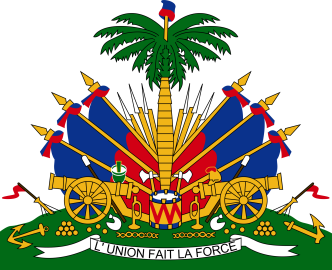 Déclaration d’Haïti27ème session  du Groupe de travailExamen Périodique UniverselBrésil5 mai 2017Monsieur le Président,La délégation haïtienne accueille la délégation de la République du Brésil à son troisième examen de l'EPU.La délégation haïtienne salue le succès des programmes sociaux visant la réduction de la pauvreté, par des politiques d'action positive. 
Haïti souhaite faire trois recommandations liées aux deux premiers cycles: 1/ Accélérer la création et la mise en œuvre effective d'un solide système de défense publique dans tous les états en accord avec les recommandations  119.31, 119.110, 119.112, et 119.114 du deuxième cycle ;2/ Prendre toutes les mesures nécessaires pour réduire le taux d'homicides chez les hommes afro-brésiliens, notamment par des programmes éducatifs robustes adaptés à leurs besoins,  suivant les recommandations 119.138, 119.154, 119.157, 119.158, 119.159, et 119.160 du deuxième cycle ;3/ Améliorer la qualité de l'éducation publique, notamment pour ceux qui vivent sous le seuil de pauvreté, en particulier les afro-brésiliens, en mettant l'accent sur la santé psychologique et en intégrant des éléments psychosociaux et environnementaux en vue d'un meilleur apprentissage .Je vous remercie. 